§1404.  Migrant and immigrant worker assistance outreach projectThe department, to the extent possible within available resources, shall establish a migrant and immigrant worker assistance outreach project to assist migrant and immigrant workers in the State.  The project shall coordinate with employers, employees, labor unions, nonprofit agencies and government agencies that serve migrant and immigrant workers to promote efforts that:  [PL 1997, c. 620, §1 (NEW).]1.  Educate.  Educate employers and migrant and immigrant workers about state and federal laws that establish workers' employment-related rights and responsibilities;[PL 1997, c. 620, §1 (NEW).]2.  Facilitate.  Facilitate access for non-English-speaking workers to necessary translation services and programs that teach English as a 2nd language;[PL 1997, c. 620, §1 (NEW).]3.  Assist.  Assist migrant and immigrant workers in obtaining services necessary to improve their health and safety and broaden their employment opportunities; and[PL 1997, c. 620, §1 (NEW).]4.  Advocate.  Advocate for migrant and immigrant workers who seek redress of their grievances or who seek to make claims through government agencies and facilitate workers' access to legal services.[PL 1997, c. 620, §1 (NEW).]SECTION HISTORYPL 1997, c. 620, §1 (NEW). The State of Maine claims a copyright in its codified statutes. If you intend to republish this material, we require that you include the following disclaimer in your publication:All copyrights and other rights to statutory text are reserved by the State of Maine. The text included in this publication reflects changes made through the First Regular and First Special Session of the 131st Maine Legislature and is current through November 1. 2023
                    . The text is subject to change without notice. It is a version that has not been officially certified by the Secretary of State. Refer to the Maine Revised Statutes Annotated and supplements for certified text.
                The Office of the Revisor of Statutes also requests that you send us one copy of any statutory publication you may produce. Our goal is not to restrict publishing activity, but to keep track of who is publishing what, to identify any needless duplication and to preserve the State's copyright rights.PLEASE NOTE: The Revisor's Office cannot perform research for or provide legal advice or interpretation of Maine law to the public. If you need legal assistance, please contact a qualified attorney.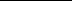 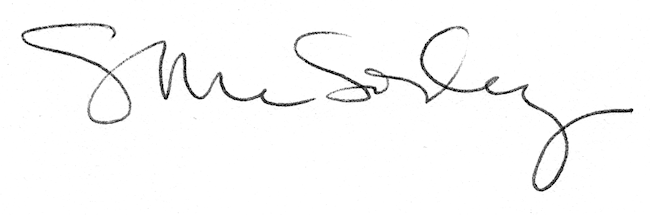 